2023年國立東華大學29週年校慶園遊會攤商報名表說明及切結簽名：壹、【攤位報名、審核及繳費】：採兩階段方式進行，如下：第一階段：攤位報名時間自公告日起至112年10月30日(一)下午4:00止。 （一）校內攤商：統一採線上報名。 （二）校外攤商：可採線上報名或紙本報名(請擇一)；凡紙本報名者，請於報名截止日前，將資料繳交至學務處課外組(行政大樓202室)。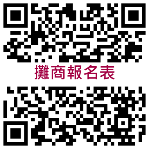      ＊線上報名連結及QR-CODE：https://forms.gle/uPnJCG3YdGm4AdD38	 ＊報名表下載：https://rb005.ndhu.edu.tw/p/412-1005-490.php第二階段：公告錄取攤位及繳費 （一）主辦單位以販售品項及安全機制進行審核，於112年11月2日(四)中午12:00前公告錄取名單，錄取者 需於112年11月7日(二)下午4:00前至學務處課外組游雅筑助理(行政大樓202室)完成繳費，聯絡電話：03-8906236。 （二）逾期繳費者，若無特殊情況將視同棄權。 （三）錄取公告查詢處：東華大學→行政單位→學生事務處→課外活動組最新消息       網址：https://rb005.ndhu.edu.tw/p/412-1005-490.php貳、【攤商說明會】  （一）經主辦單位審核公告錄取之校內外攤商，皆需指派1名代表參加。（二）時間：112/11/9(四) 中午12:30，地點：人社三館 B130參.本次校慶園遊活動所收取之「攤商什項設備租金」，為攤位之使用場地及設備(桌子 1 張、椅子 2 張、配電費用、3米帳篷 1 式)。肆、【配合事項】(一)本次校慶園遊活動禁止販售任何濃度之酒精性飲料及設置有危害安全疑慮之措施。 (二)園遊會攤位使用電源為眾攤位共同使用，可使用之低用電量電器用品，例如 筆電、小電扇、手 機充電器、小喇叭等。本活動配電為110V，不提供220V的電，瓦數有限請珍惜使用，以免跳電造成所有攤位皆無法使用，感謝大家配合。(三)務請落實肉品原料原產地的標示及油品標示。(四)響應環保，請攤商勿提供一次性餐具並多提倡購買者自備餐具及自備杯子的活動優惠。□我已詳閱活動規定，並同意配合相關規定        攤商人員簽名:攤位負責人姓名：社團/單位/個人名稱：連絡電話：Email：攤位所需電器(名稱/數量)： 攤位販賣品項屬性：□食物類(需要使用電器)□食物類(販售成品，不需使用電器)□飲品類　□其他(手作.文創.遊戲等)攤位介紹(煩請盡量敘述貴攤位之資訊)：攤位介紹(煩請盡量敘述貴攤位之資訊)：